سال یازدهم رشته : ریاضی   نوبت دوم     خرداد ماه سال یازدهم رشته : ریاضی   نوبت دوم     خرداد ماه بسمه تعالی  سؤالات امتحانی درس: فیزیک (2)بسمه تعالی  سؤالات امتحانی درس: فیزیک (2)بسمه تعالی  سؤالات امتحانی درس: فیزیک (2)تاریخ امتحان: //                                      مدت امتحان: 90 دقیقه       «صفحه اول»تاریخ امتحان: //                                      مدت امتحان: 90 دقیقه       «صفحه اول»تاریخ امتحان: //                                      مدت امتحان: 90 دقیقه       «صفحه اول»نام و نام خانوادگی: .........................                          نام پدر: .............                دبیر: نام و نام خانوادگی: .........................                          نام پدر: .............                دبیر: نام و نام خانوادگی: .........................                          نام پدر: .............                دبیر: نام و نام خانوادگی: .........................                          نام پدر: .............                دبیر: نام و نام خانوادگی: .........................                          نام پدر: .............                دبیر: بارمwww.elmgram.ir                                                                            سوالwww.elmgram.ir                                                                            سوالwww.elmgram.ir                                                                            سوالردیف1مفاهیم فیزیکی زیر را تعریف کنید:شیب مغناطیسی:.......................قانون القا فارادی:...................مفاهیم فیزیکی زیر را تعریف کنید:شیب مغناطیسی:.......................قانون القا فارادی:...................مفاهیم فیزیکی زیر را تعریف کنید:شیب مغناطیسی:.......................قانون القا فارادی:...................175/0یک خازن تخت به یک باتری بسته شده است تا باردارشود. پس از مدتی، درحالی که باتری همچنان به خازن متصل است، فاصلهٔ بین صفحه های خازن را دو برابر می کنیم.مشخص کنیدکدام یک از موارد زیر درست و کدام نادرست است؟الف( میدان الکتریکی میان صفحه ها نصف می شود.ب( اختلاف پتانسیل میان صفحه ها نصف می شود.پ( ظرفیت خازن دو برابر می شود.یک خازن تخت به یک باتری بسته شده است تا باردارشود. پس از مدتی، درحالی که باتری همچنان به خازن متصل است، فاصلهٔ بین صفحه های خازن را دو برابر می کنیم.مشخص کنیدکدام یک از موارد زیر درست و کدام نادرست است؟الف( میدان الکتریکی میان صفحه ها نصف می شود.ب( اختلاف پتانسیل میان صفحه ها نصف می شود.پ( ظرفیت خازن دو برابر می شود.یک خازن تخت به یک باتری بسته شده است تا باردارشود. پس از مدتی، درحالی که باتری همچنان به خازن متصل است، فاصلهٔ بین صفحه های خازن را دو برابر می کنیم.مشخص کنیدکدام یک از موارد زیر درست و کدام نادرست است؟الف( میدان الکتریکی میان صفحه ها نصف می شود.ب( اختلاف پتانسیل میان صفحه ها نصف می شود.پ( ظرفیت خازن دو برابر می شود.21در سوالات زیر جواب درست را علامت بزنید:الف) اگر بارالکتریکی (منفی     -   مثبت     ) درجهت میدان الکتریکی جابجا شود انرژی آن افزایش می یابد.ب) ( ترمیستور     -  دیود      - مقاومت نوری      ) به عنوان حسگر دما در مدارهای حساس به دما مانند زنگ خط آتش و دماپا استفاده میشود.پ) وقتی مقاومت ها به صورت ( متوالی     -  موازی       )بسته شوند،مقاومت معادل آنها بزرگتراز هریک از آنهاست.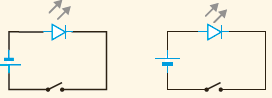 ت) در کدام شکل با بستن کلید LED روشن می شود؟                                                                             الف)                                              ب)در سوالات زیر جواب درست را علامت بزنید:الف) اگر بارالکتریکی (منفی     -   مثبت     ) درجهت میدان الکتریکی جابجا شود انرژی آن افزایش می یابد.ب) ( ترمیستور     -  دیود      - مقاومت نوری      ) به عنوان حسگر دما در مدارهای حساس به دما مانند زنگ خط آتش و دماپا استفاده میشود.پ) وقتی مقاومت ها به صورت ( متوالی     -  موازی       )بسته شوند،مقاومت معادل آنها بزرگتراز هریک از آنهاست.ت) در کدام شکل با بستن کلید LED روشن می شود؟                                                                             الف)                                              ب)در سوالات زیر جواب درست را علامت بزنید:الف) اگر بارالکتریکی (منفی     -   مثبت     ) درجهت میدان الکتریکی جابجا شود انرژی آن افزایش می یابد.ب) ( ترمیستور     -  دیود      - مقاومت نوری      ) به عنوان حسگر دما در مدارهای حساس به دما مانند زنگ خط آتش و دماپا استفاده میشود.پ) وقتی مقاومت ها به صورت ( متوالی     -  موازی       )بسته شوند،مقاومت معادل آنها بزرگتراز هریک از آنهاست.ت) در کدام شکل با بستن کلید LED روشن می شود؟                                                                             الف)                                              ب)35/0جاهای خالی را کامل کنید:الف) موتورهای الکتریکی ابزارهایی هستند که انرژی الکتریکی را به انرژی ............. تبدیل می کنند.ب) اگر جریانها دریک جهت از دوسیم موازی بگذرند نیروی بین آنها ................. است.جاهای خالی را کامل کنید:الف) موتورهای الکتریکی ابزارهایی هستند که انرژی الکتریکی را به انرژی ............. تبدیل می کنند.ب) اگر جریانها دریک جهت از دوسیم موازی بگذرند نیروی بین آنها ................. است.جاهای خالی را کامل کنید:الف) موتورهای الکتریکی ابزارهایی هستند که انرژی الکتریکی را به انرژی ............. تبدیل می کنند.ب) اگر جریانها دریک جهت از دوسیم موازی بگذرند نیروی بین آنها ................. است.40/75دو عامل موثر بر نیروی مغناطیسی وارد بر بار الکتریکی متحرک در میدان مغناطیسی را بنویسید؟درچه صورت این نیرو بیشینه است؟دو عامل موثر بر نیروی مغناطیسی وارد بر بار الکتریکی متحرک در میدان مغناطیسی را بنویسید؟درچه صورت این نیرو بیشینه است؟دو عامل موثر بر نیروی مغناطیسی وارد بر بار الکتریکی متحرک در میدان مغناطیسی را بنویسید؟درچه صورت این نیرو بیشینه است؟575/0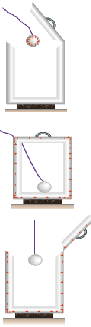 یک گوی فلزی بارداررا وارد ظرف فلزی که روی پایه عایقی قرار داردو روی درپوش آن دسته ی عایق نصب است میکنیم(شکل(1)) و گوی را با کف ظرف تماس می دهیم و درپوش فلزی را می بندیم. (شکل(2)) آن گاه درپوش فلزی را با دستهٔ عایقش برمی داریم. پس از خارج کردن گوی فلزی از ظرف،(شکل(3))                             (1) آن را به کلاهک الکتروسکوپ نزدیک می کنیم.الف) آیا عقربه الکتروسکوپ تغییر می کند؟                                                                           ب) اگر ظرف را به الکتروسکوپ نزدیک کنیم آیا عقربه الکتروسکوپ تغییر می کند؟                                                   (2)ازاین آزمایش چه نتیجه ای میگیرید؟                                                                                                                                                       (3)یک گوی فلزی بارداررا وارد ظرف فلزی که روی پایه عایقی قرار داردو روی درپوش آن دسته ی عایق نصب است میکنیم(شکل(1)) و گوی را با کف ظرف تماس می دهیم و درپوش فلزی را می بندیم. (شکل(2)) آن گاه درپوش فلزی را با دستهٔ عایقش برمی داریم. پس از خارج کردن گوی فلزی از ظرف،(شکل(3))                             (1) آن را به کلاهک الکتروسکوپ نزدیک می کنیم.الف) آیا عقربه الکتروسکوپ تغییر می کند؟                                                                           ب) اگر ظرف را به الکتروسکوپ نزدیک کنیم آیا عقربه الکتروسکوپ تغییر می کند؟                                                   (2)ازاین آزمایش چه نتیجه ای میگیرید؟                                                                                                                                                       (3)یک گوی فلزی بارداررا وارد ظرف فلزی که روی پایه عایقی قرار داردو روی درپوش آن دسته ی عایق نصب است میکنیم(شکل(1)) و گوی را با کف ظرف تماس می دهیم و درپوش فلزی را می بندیم. (شکل(2)) آن گاه درپوش فلزی را با دستهٔ عایقش برمی داریم. پس از خارج کردن گوی فلزی از ظرف،(شکل(3))                             (1) آن را به کلاهک الکتروسکوپ نزدیک می کنیم.الف) آیا عقربه الکتروسکوپ تغییر می کند؟                                                                           ب) اگر ظرف را به الکتروسکوپ نزدیک کنیم آیا عقربه الکتروسکوپ تغییر می کند؟                                                   (2)ازاین آزمایش چه نتیجه ای میگیرید؟                                                                                                                                                       (3)60/5دو ذره باردار در دو گوشه مثلثی قرار دارند.جهت میدان الکتریکی حاصل از هر بار                                          +q  -q               را در راس A رسم کنید؟                                        A                                                                                                                          دو ذره باردار در دو گوشه مثلثی قرار دارند.جهت میدان الکتریکی حاصل از هر بار                                          +q  -q               را در راس A رسم کنید؟                                        A                                                                                                                          دو ذره باردار در دو گوشه مثلثی قرار دارند.جهت میدان الکتریکی حاصل از هر بار                                          +q  -q               را در راس A رسم کنید؟                                        A                                                                                                                          70/5شکل مقابل خطوط میدان الکتریکی یک بار الکتریکی را نشان می دهد.                      A                       الف) نوع بار را تعیین کنید؟ب) میدان الکتریکی نقطه A بیشتراست یا B ؟                        B                                             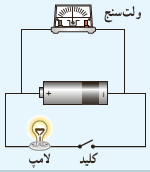 شکل مقابل خطوط میدان الکتریکی یک بار الکتریکی را نشان می دهد.                      A                       الف) نوع بار را تعیین کنید؟ب) میدان الکتریکی نقطه A بیشتراست یا B ؟                        B                                             شکل مقابل خطوط میدان الکتریکی یک بار الکتریکی را نشان می دهد.                      A                       الف) نوع بار را تعیین کنید؟ب) میدان الکتریکی نقطه A بیشتراست یا B ؟                        B                                             80/75به کمک یک باتری و سیمهای رابط و لامپ کوچک و ولتسنج و کلید مداریمانند شکل ببندید.قبل از بستن کلید ولت سنج چه نشان می دهد؟سپس کلید را ببندیدعدد ولت سنج چه تغییری میکند؟چرا؟به کمک یک باتری و سیمهای رابط و لامپ کوچک و ولتسنج و کلید مداریمانند شکل ببندید.قبل از بستن کلید ولت سنج چه نشان می دهد؟سپس کلید را ببندیدعدد ولت سنج چه تغییری میکند؟چرا؟به کمک یک باتری و سیمهای رابط و لامپ کوچک و ولتسنج و کلید مداریمانند شکل ببندید.قبل از بستن کلید ولت سنج چه نشان می دهد؟سپس کلید را ببندیدعدد ولت سنج چه تغییری میکند؟چرا؟90/5یک آهنربا با قطبهای نامشخص و یک قطعه نخ داریم.آزمایشی طراحی کنید که نوع قطبهای آهنربا تعیین شوند؟یک آهنربا با قطبهای نامشخص و یک قطعه نخ داریم.آزمایشی طراحی کنید که نوع قطبهای آهنربا تعیین شوند؟یک آهنربا با قطبهای نامشخص و یک قطعه نخ داریم.آزمایشی طراحی کنید که نوع قطبهای آهنربا تعیین شوند؟100/75در شکل مقابل، تعدادى لامپ مشابه به طور موازى به هم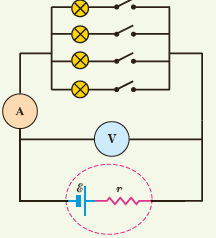 متصل شده اند و هر لامپ با کلیدى همراه است. بررسى کنیدکه با بستن کلیدها یکى پس از دیگرى، عددهایی که آمپرسنج وولت سنج نشان مى دهند، چه تغییرى مى کند؟در شکل مقابل، تعدادى لامپ مشابه به طور موازى به هممتصل شده اند و هر لامپ با کلیدى همراه است. بررسى کنیدکه با بستن کلیدها یکى پس از دیگرى، عددهایی که آمپرسنج وولت سنج نشان مى دهند، چه تغییرى مى کند؟در شکل مقابل، تعدادى لامپ مشابه به طور موازى به هممتصل شده اند و هر لامپ با کلیدى همراه است. بررسى کنیدکه با بستن کلیدها یکى پس از دیگرى، عددهایی که آمپرسنج وولت سنج نشان مى دهند، چه تغییرى مى کند؟110/75شکل الف حوزه های مغناطیسی را دریک  مادهٔ مغناطیسی رادرون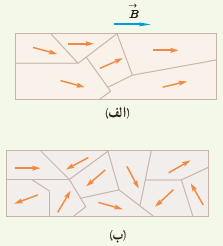  میدان خارجی  نشان میدهدشکل ب همان ماده راپس از حذف میدان  نشان می دهد. نوع مادهٔ مغناطیسی کدامیک از مواد(پارامغناطیس-فرومغناطیس نرم – فرومغناطیس سخت)می باشدیک مثال ازاین نوع ماده بنویسید؟یک کاربرد برای آن بنویسید؟شکل الف حوزه های مغناطیسی را دریک  مادهٔ مغناطیسی رادرون میدان خارجی  نشان میدهدشکل ب همان ماده راپس از حذف میدان  نشان می دهد. نوع مادهٔ مغناطیسی کدامیک از مواد(پارامغناطیس-فرومغناطیس نرم – فرومغناطیس سخت)می باشدیک مثال ازاین نوع ماده بنویسید؟یک کاربرد برای آن بنویسید؟شکل الف حوزه های مغناطیسی را دریک  مادهٔ مغناطیسی رادرون میدان خارجی  نشان میدهدشکل ب همان ماده راپس از حذف میدان  نشان می دهد. نوع مادهٔ مغناطیسی کدامیک از مواد(پارامغناطیس-فرومغناطیس نرم – فرومغناطیس سخت)می باشدیک مثال ازاین نوع ماده بنویسید؟یک کاربرد برای آن بنویسید؟120/5شکل زیر سیملولهٔ حامل جریانی را نشان می دهد که در حال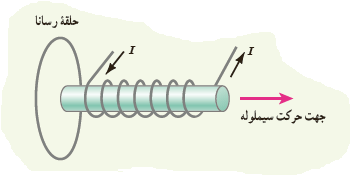 دور شدن از یک حلقهٔ رساناست. جهت جریان القایی را در حلقه.قانونی که بکار میبرید بنویسید؟شکل زیر سیملولهٔ حامل جریانی را نشان می دهد که در حالدور شدن از یک حلقهٔ رساناست. جهت جریان القایی را در حلقه.قانونی که بکار میبرید بنویسید؟شکل زیر سیملولهٔ حامل جریانی را نشان می دهد که در حالدور شدن از یک حلقهٔ رساناست. جهت جریان القایی را در حلقه.قانونی که بکار میبرید بنویسید؟130/5جهت میدان مغناطیسی برایند )خالص(ناشی از سیم های                          a                         موازی و بلند حامل جریان را در هر یک از نقطه های a و bدر فاصلهٔ مساوی از دو سیم قرار دارد پیدا کنید.                                                                     b                                                    جهت میدان مغناطیسی برایند )خالص(ناشی از سیم های                          a                         موازی و بلند حامل جریان را در هر یک از نقطه های a و bدر فاصلهٔ مساوی از دو سیم قرار دارد پیدا کنید.                                                                     b                                                    جهت میدان مغناطیسی برایند )خالص(ناشی از سیم های                          a                         موازی و بلند حامل جریان را در هر یک از نقطه های a و bدر فاصلهٔ مساوی از دو سیم قرار دارد پیدا کنید.                                                                     b                                                    140/5دو سیملولهٔ مشابه را مطابق شکل های زیر به ولت سنج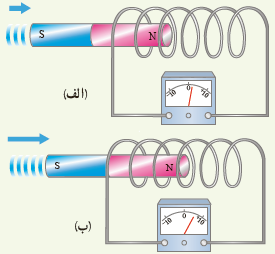 حساسی وصل کرده ایم. دریافت خود را از شکل های زیربنویسید. )آهنرباها مشابه اند ولی با تندی متفاوتی به طرف سیملولهحرکت می کنند.(دو سیملولهٔ مشابه را مطابق شکل های زیر به ولت سنجحساسی وصل کرده ایم. دریافت خود را از شکل های زیربنویسید. )آهنرباها مشابه اند ولی با تندی متفاوتی به طرف سیملولهحرکت می کنند.(دو سیملولهٔ مشابه را مطابق شکل های زیر به ولت سنجحساسی وصل کرده ایم. دریافت خود را از شکل های زیربنویسید. )آهنرباها مشابه اند ولی با تندی متفاوتی به طرف سیملولهحرکت می کنند.(151/5درشکل مقابل نیروی الکتریکی خالص وارد بر بارالکتریکی  را برحسب بردارهای                  یکه  و  بدست آورید:                                   2 m                                                                                                       2 m                                                                            درشکل مقابل نیروی الکتریکی خالص وارد بر بارالکتریکی  را برحسب بردارهای                  یکه  و  بدست آورید:                                   2 m                                                                                                       2 m                                                                            درشکل مقابل نیروی الکتریکی خالص وارد بر بارالکتریکی  را برحسب بردارهای                  یکه  و  بدست آورید:                                   2 m                                                                                                       2 m                                                                            160/5صفحه های خازنی به ظرفیت 40 میکروفاراد را به اختلاف پتانسیل چند ولت وصل کنیم تا 600میکروکولن بارالکتریکی درآن ذخیره شود؟صفحه های خازنی به ظرفیت 40 میکروفاراد را به اختلاف پتانسیل چند ولت وصل کنیم تا 600میکروکولن بارالکتریکی درآن ذخیره شود؟صفحه های خازنی به ظرفیت 40 میکروفاراد را به اختلاف پتانسیل چند ولت وصل کنیم تا 600میکروکولن بارالکتریکی درآن ذخیره شود؟170/5روی یک اُتوی برقی دو عدد 1600 w و 220 V نوشته شده است.مقاومت الکتریکی سیم اُتو را در حالت روشن محاسبه کنید؟روی یک اُتوی برقی دو عدد 1600 w و 220 V نوشته شده است.مقاومت الکتریکی سیم اُتو را در حالت روشن محاسبه کنید؟روی یک اُتوی برقی دو عدد 1600 w و 220 V نوشته شده است.مقاومت الکتریکی سیم اُتو را در حالت روشن محاسبه کنید؟181درمدار مقابل اگر جریانی که از مقاومت  میگذرد برابر 0/8 A باشد،                                             چه جریانی از دومقاومت دیگر میگذرد؟                                                                                                      درمدار مقابل اگر جریانی که از مقاومت  میگذرد برابر 0/8 A باشد،                                             چه جریانی از دومقاومت دیگر میگذرد؟                                                                                                      درمدار مقابل اگر جریانی که از مقاومت  میگذرد برابر 0/8 A باشد،                                             چه جریانی از دومقاومت دیگر میگذرد؟                                                                                                      191/5در مدار شکل مقابل اگر جریان مدار  باشد:                                     R=?           الف) اختلاف پتانسیل  را محاسبه کنید:              ب) مقاومت R چند اُهم است؟                                                               A                                                                      B                                                                           در مدار شکل مقابل اگر جریان مدار  باشد:                                     R=?           الف) اختلاف پتانسیل  را محاسبه کنید:              ب) مقاومت R چند اُهم است؟                                                               A                                                                      B                                                                           در مدار شکل مقابل اگر جریان مدار  باشد:                                     R=?           الف) اختلاف پتانسیل  را محاسبه کنید:              ب) مقاومت R چند اُهم است؟                                                               A                                                                      B                                                                           2075/0ازیک پیچه که از 500 دور سیم روپوش دار تشکیل شده اگر جریان 10 آمپر بگذرد میدان مغناطیسی در مرکز آن  06/0 تسلا میشود.شعاع پیچه را محاسبه کنید؟                                                                                                          ازیک پیچه که از 500 دور سیم روپوش دار تشکیل شده اگر جریان 10 آمپر بگذرد میدان مغناطیسی در مرکز آن  06/0 تسلا میشود.شعاع پیچه را محاسبه کنید؟                                                                                                          ازیک پیچه که از 500 دور سیم روپوش دار تشکیل شده اگر جریان 10 آمپر بگذرد میدان مغناطیسی در مرکز آن  06/0 تسلا میشود.شعاع پیچه را محاسبه کنید؟                                                                                                          211سیم مستقیمی به طول 2/4 m حامل جریان 5 A از شرق به غرب است. اندازهٔ میدان مغناطیسی زمین در محل این سیم  تسلاو جهت آن از جنوب به شمال است. اندازه و جهت نیروی مغناطیسی وارد بر این سیم را تعیین کنید.سیم مستقیمی به طول 2/4 m حامل جریان 5 A از شرق به غرب است. اندازهٔ میدان مغناطیسی زمین در محل این سیم  تسلاو جهت آن از جنوب به شمال است. اندازه و جهت نیروی مغناطیسی وارد بر این سیم را تعیین کنید.سیم مستقیمی به طول 2/4 m حامل جریان 5 A از شرق به غرب است. اندازهٔ میدان مغناطیسی زمین در محل این سیم  تسلاو جهت آن از جنوب به شمال است. اندازه و جهت نیروی مغناطیسی وارد بر این سیم را تعیین کنید.220/75جریان متناوبی که بیشینه آن 5 A و دوره آن 01/0ثانیه است از یک مدار میگذرد.معادله جریان را بنویسید؟جریان متناوبی که بیشینه آن 5 A و دوره آن 01/0ثانیه است از یک مدار میگذرد.معادله جریان را بنویسید؟جریان متناوبی که بیشینه آن 5 A و دوره آن 01/0ثانیه است از یک مدار میگذرد.معادله جریان را بنویسید؟231/5نمودار تغییرات شار مغناطیسی برحسب زمان یک حلقه به صورت                                                              مقابل است.نمودار تغییرات نیرومحرکه القایی دراین حلقه را برحسب                                                                          زمان رسم کنید؟                    20      30       t(s)                                                                                        نمودار تغییرات شار مغناطیسی برحسب زمان یک حلقه به صورت                                                              مقابل است.نمودار تغییرات نیرومحرکه القایی دراین حلقه را برحسب                                                                          زمان رسم کنید؟                    20      30       t(s)                                                                                        نمودار تغییرات شار مغناطیسی برحسب زمان یک حلقه به صورت                                                              مقابل است.نمودار تغییرات نیرومحرکه القایی دراین حلقه را برحسب                                                                          زمان رسم کنید؟                    20      30       t(s)                                                                                        240/5مساحت هر حلقه و طول سیملولهٔ شکل زیر به ترتیب  و 100 cm می باشد. اگر این سیملوله از ١٠٠٠ حلقهٔ نزدیک به هم تشکیل شده باشد، ضریب خودالقایی آن را حساب کنید.  مساحت هر حلقه و طول سیملولهٔ شکل زیر به ترتیب  و 100 cm می باشد. اگر این سیملوله از ١٠٠٠ حلقهٔ نزدیک به هم تشکیل شده باشد، ضریب خودالقایی آن را حساب کنید.  مساحت هر حلقه و طول سیملولهٔ شکل زیر به ترتیب  و 100 cm می باشد. اگر این سیملوله از ١٠٠٠ حلقهٔ نزدیک به هم تشکیل شده باشد، ضریب خودالقایی آن را حساب کنید.  250/5شکل روبه رو یک مبدل 220 V به 12 V را نشان می دهد. پیچه اولیه  8000 دور دارد. با فرض آرمانی بودن مبدل، تعداد دورهای پیچهٔ ثانویه را پیدا کنید.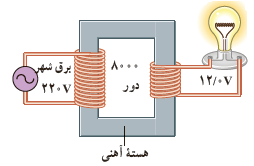 شکل روبه رو یک مبدل 220 V به 12 V را نشان می دهد. پیچه اولیه  8000 دور دارد. با فرض آرمانی بودن مبدل، تعداد دورهای پیچهٔ ثانویه را پیدا کنید.شکل روبه رو یک مبدل 220 V به 12 V را نشان می دهد. پیچه اولیه  8000 دور دارد. با فرض آرمانی بودن مبدل، تعداد دورهای پیچهٔ ثانویه را پیدا کنید.2620                                                              پیروز و سربلند باشید.                                                                  جمع نمره                                                              پیروز و سربلند باشید.                                                                  جمع نمره                                                              پیروز و سربلند باشید.                                                                  جمع نمره                                                              پیروز و سربلند باشید.                                                                  جمع نمره